Minuta de Reintegro de Fondos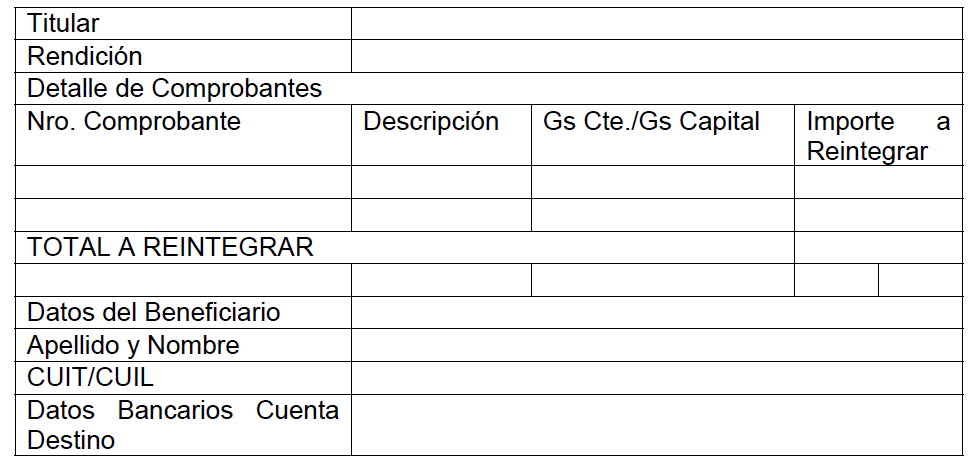 